Application Procedure: Complete the application electronically, as a word document.  Please ensure that you complete the form in full.  Pay the relevant fee The following documents must be produced with the application form.  Failure to produce these documents within 7 days of submitting your application will result in it being returned and any fees paid refunded:A completed inspection formOperating procedures (these should cover the following):feeding regimescleaning regimestransportationmonitoring & ensuring the health & welfare of all animalsthe death or escape of an animal (including the storage of dead animals)the care of the animals following suspension / revocation / an emergencyA plan of the premisesInsurance PolicyRisk Assessments (including a fire risk assessment)Qualifications (if any)Training policy / recordsEmail your completed application, as a word document, and additional documents to licensing@wigan.gov.uk  Please ensure all sections are completed (failure to do so may result in your application being returned).  Please ensure you check the appropriate boxes.**A valid email address, for yourself, is required in order to progress with your application**A. Type of Application B. Licence Details (To be completed for all applications, except NewC. Payment DetailsD. Applicant DetailsE. Agent Details (If acting on behalf of the applicant)F. Premises to be LicensedG. Please confirm the type of business / performance:Please provide details of all animals to be exhibited/encountered in the schedule at Appendix AH. Proposed Performance or EncounterI. Details of VetJ. Emergency Key HolderK. Management of the Premises / StaffingL. Public Liability InsuranceM. Disqualification and ConvictionsHas the applicant or any person who will have control or management of the establishment, ever been disqualified from:Has the applicant or any person who will have control or management of the establishment, ever: N. Model Licence Conditions and GuidanceO. DeclarationThis section must be completed by the applicant.  If you are an agent please ensure this section is completed by the applicant.You are advised that to knowingly or recklessly make a false statement or omit any material particular from this application or any document submitted with it could result in my application being returned.I / We declare that:The answers given in this application are true to the best of my / our knowledge and belief.A completed inspection form has been submitted with my application, along with the other required documents.Please email your completed application and supporting documents to licensing@wigan.gov.ukApplication for a Licence to Keep or TrainAnimals for Exhibition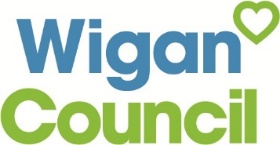 NewRenewalLicence No.AALExpiry DateReference No.Date of PaymentMrMrsMissMsOtherSurname Forename(s)Current Address (including postcode)Current Address (including postcode)Date of BirthContact Telephone Number Email Address (mandatory)Full NameCompany Name (if applicable)Current Address (including postcode)Current Address (including postcode)Contact Telephone NumberEmail Address (mandatory)Trading nameCurrent Address (including postcode)Contact Telephone Number (s)Email AddressTV/Film/Social MediaTheatreCircus using Domestic AnimalsExhibiting AnimalsBirds of Prey Shows / ExhibitsAnimal EncountersOther (Please give details)Describe the nature of the performance (s) in which the animals will be exhibited or for which they are to be trained, mentioning any apparatus which is used for the purpose of the performance. The description must be sufficient to give a general idea of what is done by the animals taking part.in the performance.If it is an animal encounter please give details of what type of encounter and where these are to take place. Approximate duration of the performance (s)Number of times the performance will be given in one day.How will the animals be transported?Where are the animals to be kept when not performing or being exhibited?Vets NameCurrent Address (including postcode)Contact Telephone Number (s)Email AddressDo you have an emergency key holder?  YesNoKey Holder NameCurrent Address (including postcode)Contact Telephone Number (s)Email AddressPlease provide the number of people involved with the businessName  RoleHours WorkedName and address of the Manager / person with direct control of the premisesI have provided a copy of my insurance with my application  YesNoIf no, please provide details of the steps you are taking to obtain the required insuranceKeeping a pet shop?  YesNoKeeping a dog?  YesNoKeeping an animal boarding establishment?  YesNoKeeping a riding establishment?  YesNoHaving custody of an animal?  YesNoBeen convicted of any offences under the Animal Welfare Act 2006?  YesNoHad a licence refused, revoked or cancelled?  YesNoIf yes to any of the above, please provide detailsI have read the licence conditions and guidance in relation to keeping or training animals for exhibition  YesNoI have completed the inspection form and submitted it with the application.  YesNoFull NameCapacityDateTypes of Animals to be Trained / Exhibited / Encountered`Number of Animals to be Trained / Exhibited / Encountered